Рабочий листпо учебному предмету «русский язык»с применением электронного обучения и дистанционных образовательных технологийКласс: 4-БФ.И.О. учителя Мельник Юлия Васильевна  18.05-22.05                                                             Приложение 1 Памятка 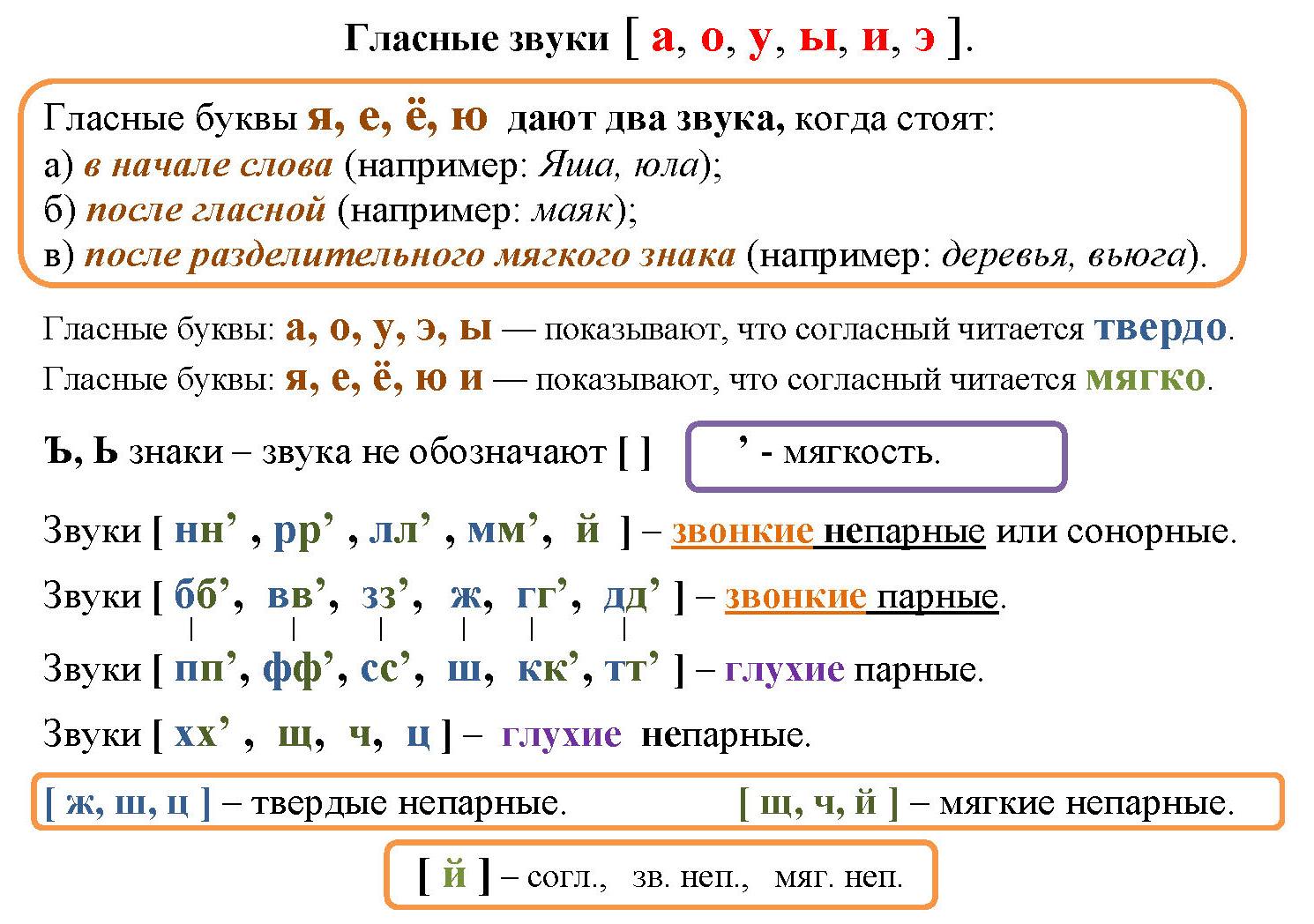 Приложение 2      Карточка к уроку 18.05Тема: «Фонетика и орфография».Задание№1. Запиши слова, разделяя их на слоги, поставь ударение.Оля, октябрь, коробка, майка, мальчик, сучья, стол, подъезд.___________________________________________________________________________________________________________________Задание №2. Прочитай звуковую запись слова (транскрипцию), запиши эти слова с помощью букв, подчеркни буквы, которыми они различаются.[м а л]                          [м’а л]_________________               __________________Составь и запиши предложения с этими словам._________________________________________________________________________________________________________________________________________________________________________________________________________Попроси учителя проверить предложения.Задание №3. Прочитай предложение, подчеркни буквы, обозначающие 2 звука.                                                                                                                          Юля и Евгений учатся в четвертом классе. Задание №4. Прочитай предложения,  подчеркни буквы, не обозначающие звук.У мамы грустное настроение.Лось – дикое животное.Задание №5. Выпиши из предложения слова, в которых есть звук [й’]. Подчеркни, какой буквой он обозначен.У девочки грязная майка. Она упала в лужу.Задание №6. Отметь √ слова, в которых все согласные звуки твердые.     семечки	    копье	 платок    сельдь	    машина                                   сольЗадание №7. Отметь √ слова, в которых все согласные звуки звонкие.    яблоня	    темный	 подснежник    дыня	    жаркий                            вьюн Задание №8. Заполни пропуски.Тр.вожный, ко..ектив, пр.красный, зам.р.зки, д.р.га, в.юга.Задание №9. Даша пришла в библиотеку. Ей нужно найти в каталоге книгу Н. Носова, но таблички с указанием букв исчезли. Помоги Даше определить, в каком ящике нужно искать шифр книги. Запиши номер ящика: ____________	Задание № 10. Прочитай звуковую запись слова (транскрипцию), запиши слова с помощью букв.[галава]  [зимля]  [с о л’]Задание № 11. Допиши пропущенные характеристики звуков, закончи звуко – буквенный (фонетический) анализ слова                     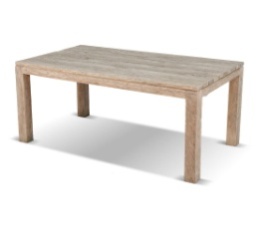 ____ - [с] – согл. …., парн. ([з]), тверд.,                                ____ - [т ] – согл. …, непарный,____ - [о] - … ударный, ____ - [л] – согл., звонк., непарный.	4 буквы, 4 звука.Задание № 12. Прочитай звуковую запись слова (транскрипцию), запиши слова с помощью букв.[лук]  [рок]  [рот] 	___________________________________________________________________________________________________________________У нас получилось 6 слов. А у тебя?Задание № 13. Произнеси слова, запиши в [ ] звуки, которые ты произнес (транскрипцию).           Портфель                                                             клуб[__ __ __ __ __ __ __ __ _]                               [__ __ __ __ __ __ __ __ __]Обозначь 	в этих словах «опасные места» (слабые позиции букв).Задание № 14. Подчеркни слова, которые пишутся не так, как слышаться.Земля, грустный, коньки, чистый, сутки, легкий, читал.Задание № 15. Саша проводил звуко – буквенный анализ                                          слова	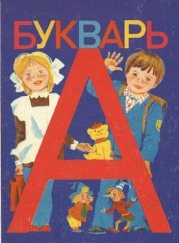 Проверь его работу, если найдешь ошибки исправь.б - [б] – согл., парн., зв., тверд., непарн.у - [у] – гл., ударн.к - [к] – согл., глух., парный [г], твер., непарн. в - [в] – согл., парн., [ф] зв., тв.а - [а] – гл., безуд.р - [р’] – согл., непарн., зв., мягк.7 букв., 6 зв.           Приложение 3     Грамматическое задание к диктанту 19.05Грамматическое заданиеВ последнем предложении выделить основу, выписать словосочетания. Над каждым словом указать части речи.Разобрать слова как части речи.Укрыли, молочным, (за) ночьВыполнить звуко-буквенный разбор слова ледяные.№ п/пДатаРазделТемаФорма урока (с применением электронного обучения или дистанцион-ных образо-вательных технологий)Содержание(задания для изучения)Текущий контрольТекущий контрольИтоговый контрольИтоговый контрольКонсультацияКонсультацияРазноуровневые домашние задания№ п/пДатаРазделТемаФорма урока (с применением электронного обучения или дистанцион-ных образо-вательных технологий)Содержание(задания для изучения)формасрокиформасрокиформасрокиРазноуровневые домашние задания118.05ПовторениеЗвуко-буквенный и звуковой разбор слов.ДистационноеобучениеОнлайн-урок1.Прочитай памятку(приложение 1)2.Ответь на вопросы упр3233. Выполни карточку (приложение 2) Выполни тест на платформе Яндекс. Учебник18.05Итоговая контрольная работа (диктант с грамматическим заданием) №819.05вайбер09.00-09.30Упр.109219.05ПовторениеИтоговая контрольная работа (диктант с грамматическим заданием) №8Электронное обучение1.Послушай диктант и запиши текст под  диктовку2.Выполни грамматическое задание. (приложение3)Выполни работу ,сфотографируй и вышли на почту учителя19.05вайбер09.00-09.30Без задания320.05ПовторениеНаши проекты «Пословицы и поговорки».№3.Звуко-буквенный и звуковой разбор слов.ДистационноеобучениеОнлайн-урок1.Прочитай статью о проекте стр.922.Подготовь проектВыполни  упр160Работу сфотографируй и вышли на почту учителя20.05вайбер09.00-09.30Упр.113 (исправь ошибки)421.05ПовторениеПовторение. Состав слова. Обобщение знаний за год.ДистационноеобучениеОнлайн-урок1.Ответь на вопросы по теме «Состав слова»стр 85Запиши слова в два столбика .Упр 66Работу сфотографируй и вышли на почту учителя21.05вайбер09.00-09.30Упр.136522.05ПовторениеИтоговый урок за годДистационноеобучениеОнлайн-урок1.Выполни упр.312.Выучи и запиши по памяти 313Работу сфотографируй и вышли на почту учителя22.05вайбер09.00-09.30Без задания